Publicado en   el 26/02/2016 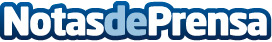 ¡No te pierdas los programas oficiales!Datos de contacto:Nota de prensa publicada en: https://www.notasdeprensa.es/no-te-pierdas-los-programas-oficiales Categorias: Fútbol http://www.notasdeprensa.es